  2024 Camping Tariff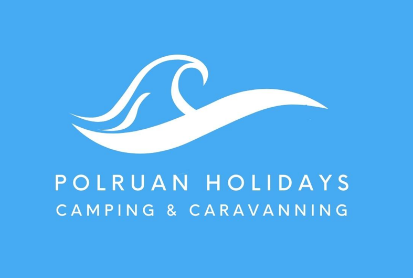 Bookings based on a minimum 2 night stay, except for back packers who can book for 1 night only and do not have a car or electric on their pitchMaximum 4 persons per pitch, to accommodate either one tent and car, one motorhome, one touring caravan/car or one campervanAll Touring caravans have a hard-standing pitch on the top field, with electric hook-up. Check in from12pm, Check out by 10am 2024 Caravan Tariff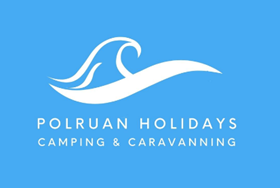  ALL CARAVANS ACCOMMODATE A MAXIMUM OF 4 PERSONS, 7 NIGHT DURATIONDon’t forget to bring your own bed linen as this is not included in your caravanA £100 non-refundable deposit is required to secure your accommodation, with remaining balance to be paid 14 days before your holiday start date. Once paid all monies are non-refundable therefore, we recommend that you purchase suitable insurance to cover any eventualities.Linen hire £35 Double, £25 per singleLow SeasonMid SeasonHigh SeasonPrices per night29th March 17th May18th May – 12th JulySeptember (Adults only)13th July – 31st AugustElectric pitch£11£13£15Non electric pitch£8£10£12Adult (16+)£9£11£13Child (2-15years)£6£6£7Infants (up to 2 years)FreeFreeFreeDog (Max 2 per pitch)£2£2£2Back Packer (1 Person)£12£15£18 BP  2 people same pitch no car/no electric£20£25£30Additional car, boat/trailer (subject to availability)£5£5£5W/C SATURDAYTHE HAWK 8THE FALCON 930th MARCH345345 6TH APRIL36536513th APRIL38538520TH  APRIL38538527th APRIL3853854th MAY43043011th MAY43043018th MAY44044025th MAY5005001ST JUNE4854858th JUNE50050015th JUNE52552522ND JUNE54054029TH JUNE5755756th JULY59559513th JULY76076020TH JULY83083027th JULY8308303RD AUG83083010th AUG83083017th AUG83083024th AUG83083031ST AUG5505507th  SEPT48548514th  SEPT44044021ST SEPT42042028TH SEPT400400Couples Only high season Offer Couples of only 2 adults receive a £130 discount between 20th July – 31ST August 